DC Wave Swim Team 
JUNETEENTH TRI-MEET
Sunday, June 19th 
Wilson Aquatic CenterSupplemental Document/InformationIn applying for this sanction, the Host, DC Wave Swim Team, agrees to comply and to enforce all health and safety mandates and guidelines of USA Swimming, Potomac Valley Swimming, the District of Columbia, and Wilson Aquatic Center.Local Protocols and RequirementsAll local and state protocols will be followed per DC’s COVID-19 Response Guidance. Masks are optional inside of DPR facilities and recreation centers. Spectator Ingress and EgressMeet Entrance:Swimmer drop off and screening will take place at the Fort Drive entranceAll coaches, volunteers, and officials will also check in at the Fort Drive entrance.Only individuals who have completed the online health screening form will be allowed into the facility.Meet Exit:Swimmers will exit the facility via the Fort Drive entrance. Swimmer pick up will take place at Fort Drive. Parking:Metered street parking is available on Chesapeake Street, Nebraska Avenue, and Fort Drive. Please pay close attention to parking signs and rules. Parking is free on Sundays.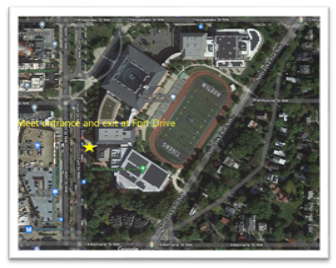 Safe Sport ConsiderationsIn compliance with Safe Sport, parents will have access to and the opportunity to observe their child.  Competition will be live-streamed via the DC Department of Parks and Recreation YouTube page.Meet Specific COVID-19 ProtocolsBefore signing up your young swimmer, please consider that they can manage themselves for the duration of the meet with just their swim coach overseeing them, including being able to visit the bathroom independently.Locker room use should be minimized. No one with symptoms of COVID-19 is permitted in the facility or outside team seating area. Athletes should arrive and depart in their suits if possible. All attendees should maintain a minimum of three (3) feet distance from all other participants whenever possible.Masks are optional inside the facility.The meet will be limited to no more than 200 swimmers per session.Only swimmers, coaches, meet volunteers, and officials will be permitted in the team areas and on the pool deck.A designated staff member, official, coach or volunteer will be in place to observe/marshal COVID-19 guidelines and report back to the coaches and officials on concerns or improvements. Swimmers must follow all directions as posted and adhere to all marshal directions. Swimmers will walk around the pool deck as directed and line back up in the designated area with proper social distancing until they are cleared to go back to their seating area. Any swimmer not following the meet protocols will be subject to immediate removal from the meet.We request that all attendees notify the meet director as soon as possible if they have tested positive for COVID-19, shown symptoms or have been in contact with anyone exposed to COVID-19 after attending the meet.No spectators will be permitted. Competition will be live-streamed via the DC Department of Parks and Recreation YouTube page. Pre-meet Warm-up 8 lanes will be available for warm-up.Warm up lane assignments will be provided prior to the first day of the meet. Coaches will line up swimmers on the pool deck 5 minutes before the start of their warmups. CompetitionTo prepare for competition, sixteen (16) lane timers and two (2) head timers will enter the pool deck and move to their designated lanes. Additional officials, if any, will enter the pool deck and take up their positions around the pool.At the start, timers will stand against the wall behind the lanes to provide safe distancing for all athletes.At the finish, timers will stand to maximize the distance between timers and officials. We will have designated volunteer calling events to the Clerk of Course.For events 100-meters and longer, Heat 1 swimmers will line up behind the block for their assigned lane. At the start of the race Heat 2 will then line up behind the blocks, and Heat 3 will be staged along the competition pool wall underneath the scoreboards at the clerk of course.At the conclusion of the race, Heat 1 swimmers will remain in the water until Heat 2 dives in. Once Heat 2 is in the water Heat 1 will exit the pool and walk back to the team area. Heat 3 will line up behind the blocks once Heat 1 has cleared the area.  Marshals and Clerk of Course volunteers will direct swimmers of the following heats to line up along the competition course wall in preparation for their race. The above procedures will be followed by all subsequent heats.For 50-meter events, once Heat 1 is in the water, Heat 2 may line up behind the blocks. At the conclusion of Heat 1 swimmers will exit the pool at the far end. Once Heat 2 is in the water Heat 3 may line up behind the blocks. All subsequent heats for 50-meter events will follow this procedure.  